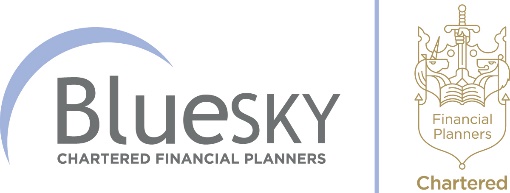 If you have any questions please contact BlueSKY on 0118 9876655 or info@blueskyifas.co.ukSolicitor name & contact:     Solicitor name & contact:     Solicitor name & contact:     Telephone number & email:Telephone number & email:Telephone number & email:Deadline for production of the report (if any):Deadline for production of the report (if any):Client surname(s) for reference purposesClient surname(s) for reference purposesClient surname(s) for reference purposesDetails of pensions (e.g. scheme name / provider / type  if known):Details of pensions (e.g. scheme name / provider / type  if known):Details of pensions (e.g. scheme name / provider / type  if known):Details of pensions (e.g. scheme name / provider / type  if known):Details of pensions (e.g. scheme name / provider / type  if known):Details of pensions (e.g. scheme name / provider / type  if known):Details of pensions (e.g. scheme name / provider / type  if known):Details of pensions (e.g. scheme name / provider / type  if known):Details of pensions (e.g. scheme name / provider / type  if known):Details of pensions (e.g. scheme name / provider / type  if known):Details of pensions (e.g. scheme name / provider / type  if known):Details of pensions (e.g. scheme name / provider / type  if known):Details of pensions (e.g. scheme name / provider / type  if known):Details of pensions (e.g. scheme name / provider / type  if known):Details of pensions (e.g. scheme name / provider / type  if known):Details of pensions (e.g. scheme name / provider / type  if known):Details of pensions (e.g. scheme name / provider / type  if known):Details of pensions (e.g. scheme name / provider / type  if known):Approximate values are OKApproximate values are OKApproximate values are OKApproximate values are OKApproximate values are OKH - PensionsH - PensionsH - PensionsH - PensionsH - PensionsH - PensionsH - PensionsH - PensionsH - PensionsH - PensionsDate of CEDate of CEDate of CECE Value*£ £ £ £ £ £ £ £ £ £ £ W – PensionsW – PensionsW – PensionsW – PensionsW – PensionsW – PensionsW – PensionsW – PensionsW – PensionsW – PensionsW – PensionsW – PensionsW – PensionsW – Pensions£ £ £ £ £ £ £ £ £ £ *     If CE is not available, please provide pension income benefits if possible.*     If CE is not available, please provide pension income benefits if possible.*     If CE is not available, please provide pension income benefits if possible.*     If CE is not available, please provide pension income benefits if possible.*     If CE is not available, please provide pension income benefits if possible.*     If CE is not available, please provide pension income benefits if possible.*     If CE is not available, please provide pension income benefits if possible.*     If CE is not available, please provide pension income benefits if possible.*     If CE is not available, please provide pension income benefits if possible.*     If CE is not available, please provide pension income benefits if possible.*     If CE is not available, please provide pension income benefits if possible.*     If CE is not available, please provide pension income benefits if possible.*     If CE is not available, please provide pension income benefits if possible.*     If CE is not available, please provide pension income benefits if possible.Details of Calculations Required in the Pension Sharing Report:Details of Calculations Required in the Pension Sharing Report:Details of Calculations Required in the Pension Sharing Report:Details of Calculations Required in the Pension Sharing Report:Details of Calculations Required in the Pension Sharing Report:Details of Calculations Required in the Pension Sharing Report:Details of Calculations Required in the Pension Sharing Report:Details of Calculations Required in the Pension Sharing Report:Details of Calculations Required in the Pension Sharing Report:Details of Calculations Required in the Pension Sharing Report:Details of Calculations Required in the Pension Sharing Report:Details of Calculations Required in the Pension Sharing Report:Details of Calculations Required in the Pension Sharing Report:Details of Calculations Required in the Pension Sharing Report:YNNDetailsDetailsDetailsDetailsDetailsDetailsDetailsDetailsEquality of Income at retirementEquality of Income at retirementEquality of Income at retirementEquality of Income at retirementOffsettingOffsettingOffsettingOffsettingAre State Benefits to be included?Are State Benefits to be included?Are State Benefits to be included?Are State Benefits to be included?Does either party suffer from ill-health?      Does either party suffer from ill-health?      Does either party suffer from ill-health?      Does either party suffer from ill-health?      Do either party smokeDo either party smokeDo either party smokeDo either party smokeNotes:  Notes:  Notes:  Notes:  Notes:  Notes:  Notes:  Notes:  Notes:  Notes:  Notes:  Notes:  Notes:  Notes:  To discuss a case please call :- Mark Penston, Rob Starling, Jeremy Jackson or Mike Thompson on 0118 9876655To discuss a case please call :- Mark Penston, Rob Starling, Jeremy Jackson or Mike Thompson on 0118 9876655To discuss a case please call :- Mark Penston, Rob Starling, Jeremy Jackson or Mike Thompson on 0118 9876655To discuss a case please call :- Mark Penston, Rob Starling, Jeremy Jackson or Mike Thompson on 0118 9876655To discuss a case please call :- Mark Penston, Rob Starling, Jeremy Jackson or Mike Thompson on 0118 9876655To discuss a case please call :- Mark Penston, Rob Starling, Jeremy Jackson or Mike Thompson on 0118 9876655To discuss a case please call :- Mark Penston, Rob Starling, Jeremy Jackson or Mike Thompson on 0118 9876655To discuss a case please call :- Mark Penston, Rob Starling, Jeremy Jackson or Mike Thompson on 0118 9876655To discuss a case please call :- Mark Penston, Rob Starling, Jeremy Jackson or Mike Thompson on 0118 9876655To discuss a case please call :- Mark Penston, Rob Starling, Jeremy Jackson or Mike Thompson on 0118 9876655To discuss a case please call :- Mark Penston, Rob Starling, Jeremy Jackson or Mike Thompson on 0118 9876655To discuss a case please call :- Mark Penston, Rob Starling, Jeremy Jackson or Mike Thompson on 0118 9876655To discuss a case please call :- Mark Penston, Rob Starling, Jeremy Jackson or Mike Thompson on 0118 9876655To discuss a case please call :- Mark Penston, Rob Starling, Jeremy Jackson or Mike Thompson on 0118 9876655BlueSKY will respond to this request with:A fee estimate for the production of the report.Confirm our likely timescale (normally 4 to 6 weeks after we have all the information we require)A copy of the relevant PODE’s CVConfirmation as to whether we are aware of any conflict of interest that may exist.BlueSKY will respond to this request with:A fee estimate for the production of the report.Confirm our likely timescale (normally 4 to 6 weeks after we have all the information we require)A copy of the relevant PODE’s CVConfirmation as to whether we are aware of any conflict of interest that may exist.BlueSKY will respond to this request with:A fee estimate for the production of the report.Confirm our likely timescale (normally 4 to 6 weeks after we have all the information we require)A copy of the relevant PODE’s CVConfirmation as to whether we are aware of any conflict of interest that may exist.BlueSKY will respond to this request with:A fee estimate for the production of the report.Confirm our likely timescale (normally 4 to 6 weeks after we have all the information we require)A copy of the relevant PODE’s CVConfirmation as to whether we are aware of any conflict of interest that may exist.BlueSKY will respond to this request with:A fee estimate for the production of the report.Confirm our likely timescale (normally 4 to 6 weeks after we have all the information we require)A copy of the relevant PODE’s CVConfirmation as to whether we are aware of any conflict of interest that may exist.BlueSKY will respond to this request with:A fee estimate for the production of the report.Confirm our likely timescale (normally 4 to 6 weeks after we have all the information we require)A copy of the relevant PODE’s CVConfirmation as to whether we are aware of any conflict of interest that may exist.BlueSKY will respond to this request with:A fee estimate for the production of the report.Confirm our likely timescale (normally 4 to 6 weeks after we have all the information we require)A copy of the relevant PODE’s CVConfirmation as to whether we are aware of any conflict of interest that may exist.BlueSKY will respond to this request with:A fee estimate for the production of the report.Confirm our likely timescale (normally 4 to 6 weeks after we have all the information we require)A copy of the relevant PODE’s CVConfirmation as to whether we are aware of any conflict of interest that may exist.BlueSKY will respond to this request with:A fee estimate for the production of the report.Confirm our likely timescale (normally 4 to 6 weeks after we have all the information we require)A copy of the relevant PODE’s CVConfirmation as to whether we are aware of any conflict of interest that may exist.BlueSKY will respond to this request with:A fee estimate for the production of the report.Confirm our likely timescale (normally 4 to 6 weeks after we have all the information we require)A copy of the relevant PODE’s CVConfirmation as to whether we are aware of any conflict of interest that may exist.BlueSKY will respond to this request with:A fee estimate for the production of the report.Confirm our likely timescale (normally 4 to 6 weeks after we have all the information we require)A copy of the relevant PODE’s CVConfirmation as to whether we are aware of any conflict of interest that may exist.BlueSKY will respond to this request with:A fee estimate for the production of the report.Confirm our likely timescale (normally 4 to 6 weeks after we have all the information we require)A copy of the relevant PODE’s CVConfirmation as to whether we are aware of any conflict of interest that may exist.BlueSKY will respond to this request with:A fee estimate for the production of the report.Confirm our likely timescale (normally 4 to 6 weeks after we have all the information we require)A copy of the relevant PODE’s CVConfirmation as to whether we are aware of any conflict of interest that may exist.BlueSKY will respond to this request with:A fee estimate for the production of the report.Confirm our likely timescale (normally 4 to 6 weeks after we have all the information we require)A copy of the relevant PODE’s CVConfirmation as to whether we are aware of any conflict of interest that may exist.